Подготовка органов артикуляции к постановке звука «Р».Тема :  « Как Бобик и Барбос учились рычать»Цель: Коррекционно-образовательные:· Знакомство со звуком «Р»Коррекционно-развивающие:- развитие артикуляционной моторики;- развитие фонематического восприятия;- развитие зрительно пространственных представлений;- развитие умения контролировать темп и ритм речи, силу голоса;- развитие мелкой моторики.Коррекционно-воспитательные:· Формирование положительной мотивации к занятиям· воспитание самоконтроля, самооценки, усидчивостиОборудование: картинки, зеркало.План занятия:1.Организационный момент .2. Артикуляционная гимнастика для постановки звука [Р] в сказке 3. Пробная постановка звука «Р» .4. Пальчиковая гимнастика .5. Развитие фонематического восприятия .6. Итог занятия .Подготовительная работа:Просмотр мультфильма « Бобик в гостях у Барбоса»Ход занятияОрганизационный момент . Милана смотри, сегодня к нам в гости пришел Барбос и он хочет рассказать тебе сказку, послушай внимательно!!! И скажи, о чём она?Жил-был Весёлый язычок в своём домике. Догадайся, что это за домик.В домике этом     Красные двери,Рядом с дверями    Белые звери.Любят зверюшки   Конфеты и плюшки.- Что это?- Ответы детей (Этот домик-рот.)Давай теперь вместе расскажем, как Язычку живётся в его домике.2. Артикуляционная гимнастика для постановки звука [Р] в сказке .- Двери в домике то открываются, то закрываются. Вот так (рот закрыт, открыт). -Молодец- Непоседливый Язычок не сидит на месте. Он часто выбегает из домика (высунуть язык). -Молодец- Вот он вышел погреться на солнышке, отдохнуть на крылечке (язык «лопаткой» на нижней губе). -Молодец- Язычок увидел качели и решил на на них покататься (упражнение «Качели»)-Молодец- Вдруг увидел на лужайке красивый грибочек (упражнение «Грибочек»). Посмотрел на него и пошёл дальше.-Молодец - По пути встретилась ему лошадка. Давай поцокаем как лошадки (упражнение «Лошадка»). -Молодец- Лошадка была чем-то недовольна и громко сказала: Пр-р-р-р (сначала губами, потом высовываем язык). - Внезапно подул легкий ветерок (выдох через нос, выдох через рот, щёки не надуваются), Язычок зашёл в домик и закрыл за собой дверь (язычок убрать, рот закрыть). - А на дворе солнце спряталось за тучки и забарабанил по крыше дождь (языком стучим по альвеолам, произносим «д-д-д-д»).-  Язычок не скучал дома, к нему в гости пришел Бобик.- Язычок  напоил Бобика  киселем из чашки (упражнение «Чашечка») (Улыбнуться, открыть рот и установить язык наверху в форме чашки. Если «чашка» не получается, то надо продолжать делать упражнение )-Молодец- Бобик  лакал кисель (водим язычком по верхней губе сверху вниз, рот открыт)- Покажи, как Бобик лакал кисель. -Молодец- А потом облизнулся  как будто съел вкусное варенье (упражнение « Вкусное варенье») (Улыбнуться, открыть рот и языком в форме «чашечки» облизать верхнюю губу. Движения направлены сверху вниз. Можно продолжить движение и убрать язык в рот, не разрушая «чашечки». Нужно следить за тем, чтобы нижняя челюсть во время этого упражнения была неподвижна.- И сладко зевнул (рот широко открыт). Бобик свернулся клубочком. «Пора и мне спать», - подумал Язычок.3. Пробная постановка звука «Р» .Используется приём постановки звука от звука Д.- Бобик и Барбоскин легли спать на дедушкину кровать и замерзли.- Давай покажем как они замерзли.Для этого нужно широко открыть рот и передний край языка поднять за верхние зубы к альвеолам (бугоркам).- Попробуем? Ребёнок говорит с придыханием Д-Д-Д или Т-т-т. Язык «прыгает на бугорках». Хорошо видны удары кончика языка, который то прикасается к альвеолам, то отскакивает. Ребёнок быстро говорит звук Д-Д-Д- Вот Миланка, мы помогли Бобику и Барбоскину ,  они  согрелись и хотят с тобой поиграть.4. Пальчиковая гимнастика .Мы делили апельсин,Много нас, а он один,Эта долька - для ежа,Эта долька - для чижа,Эта долька - для крота,Эта долька - для бобра,А для волка - кожура!Он сердит на нас - беда!Разбегайтесь, кто - куда!5. Развитие фонематического восприятия .У Бобика и Барбоскина от холода пропал голос и они не могут рычать , давай им поможем скажем волшебные слова:Повтори за мной слоги:Ша-ша-жа;Зу-су-зу;Ты-ды-ты;Ка-ка-га;Жи-ши-жи. А теперь давай поищем для них звук Изолированно: Р Р Н Г Р З Р Р Р В Р Д Р Ж М Р Р РВ слогах: РА- ЛО-ПО-РУ-МЫ-ОР-ВА-РА-РЫ-КО-РУ-АРВ словах: Морковь, заяц, трудный, яблоко, крот, карандаш, арбуз, ёж, стол, телевизор.Вот Миланка, звук нашелся, мы помогли Бобику и Барбоскину и они дарят тебе свой портрет на память.7. Итог занятия Кто приходил к нам в гости? Что он рассказывал?- Что мы искали для Бобика и Барбос. Сегодня ты хорошо занималась.  Бобик и Барбос прощаются с тобой и за старательность я дарю тебе этот сюрприз.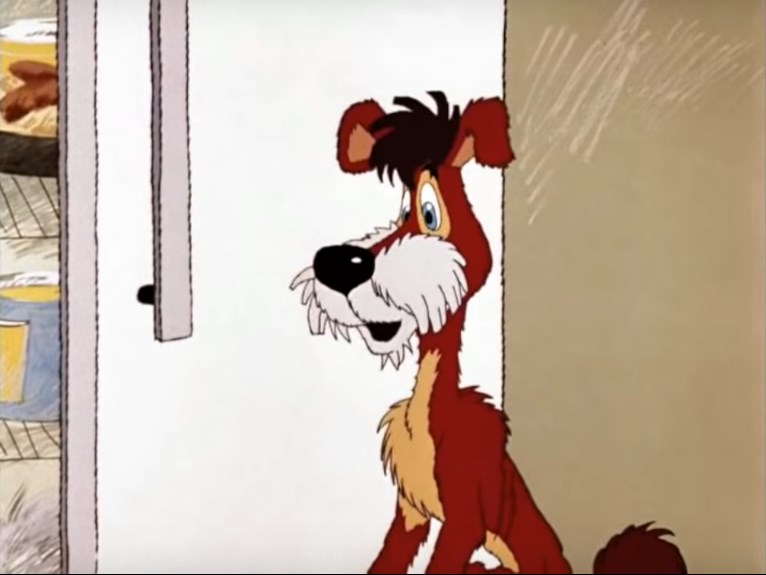 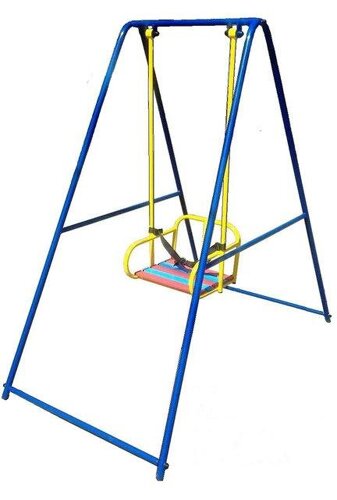 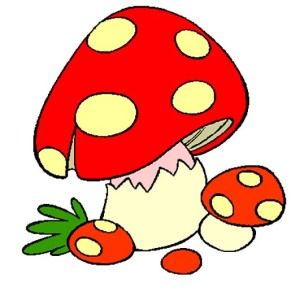 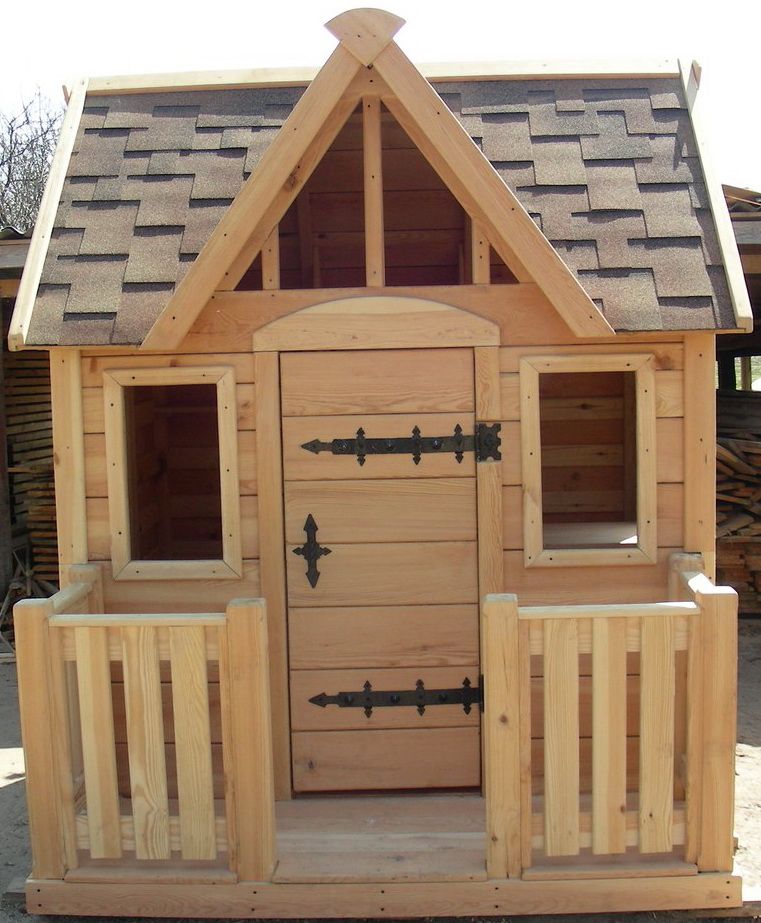 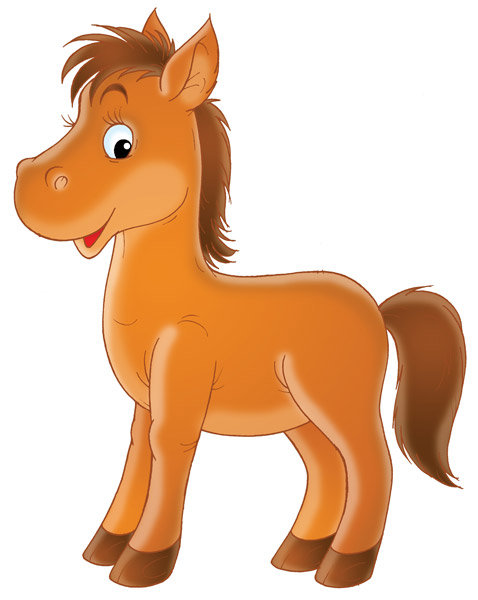 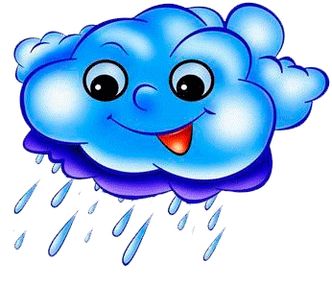 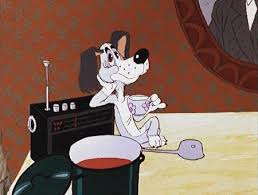 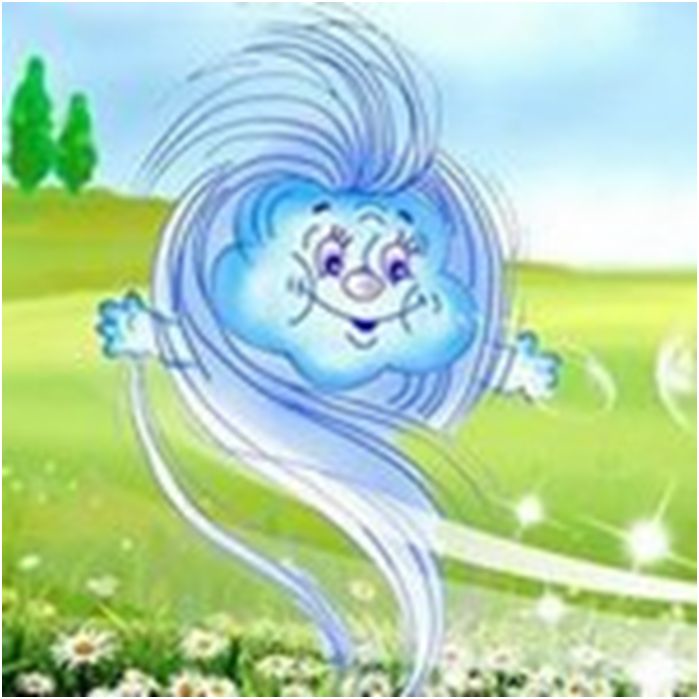 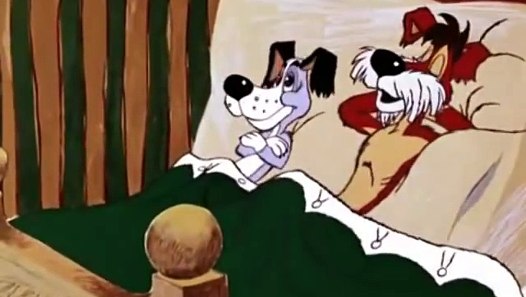 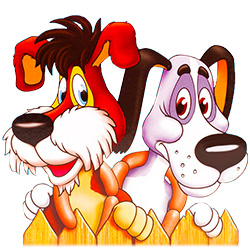 